Anmeldeformular für Leistungsabzeichen Prüfungen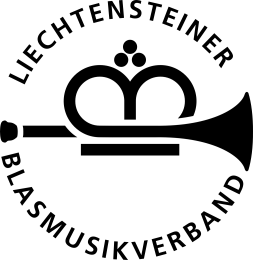 BlasinstrumentePrüfungstermine und Anmeldefristen sind auf www.blasmusik.li/leistungsabzeichen.html veröffentlicht.Dort finden sich auch das Leistungsabzeichen-Reglement und die Prüfungsanforderungen.Angaben zum Prüfling:Weitere Angaben:Die Richtigkeit des Prüfungsprogramms wird vom LBV nicht überprüft. Die Programmauswahl und die Erfüllung der Prüfungsanforderungen liegt in der Verantwortung der Musiklehrpersonen!Bitte dieses Formular sauber lesbar ausfüllen und auf die Vorder- und Rückseite eines A4-Blatts ausdrucken.Unterschrift MusiklehrerIn oder JugendleiterIn
(Mit der Unterschrift wird bestätigt, dass die Anmeldung  mit dem Prüfling und bei Minderjährigen auch mit einer erziehungsberechtigten Person besprochen wurde. Die Anmeldung kann auch digital an jugend@blasmusik.li erfolgen. In diesem Fall ersetzt die Mail die Unterschrift.)Prüfungsprogramm für die Instrumental-PrüfungBitte nur die Felder innerhalb des fetten Rahmens ausfüllen. Alle anderen Felder werden von der Prüfungskommission ausgefüllt.
Für Goldprüfungen: Nebeninstrument, bzw. Alternative kennzeichnen.PrüfungsergebnisUnterschriften PrüfungskommissionJuniorBronzeSilberGoldName:Verein:Adresse:PLZ Ort:E-Mail:Telefon:Geburtsdatum:Instrument:JugendleiterIn:E-Mail, Telefon:MusiklehrerIn:E-Mail, Telefon:KorrepetitorIn:E-Mail, Telefon:KomponistTitel/SatzASGBNASGBNASGBNASGBNASGBNASGBNTonleitern:ASGBNChromatische Tonleiter:ASGBNBlattleseübung:ASGBNTransponieren:ASGBNSonstige Bemerkungen und Anregungen:Musikkundeprüfung:Datum:Ergebnis:Instrumentalprüfung:Datum:Ergebnis:Gesamtergebnis:AusgezeichnetSehr gutGutBestandenNicht bestanden